Конспект урока по обществознанию на тему «Конституция РФ».9 класс. Авторы учебника А.И. Кравченко, Е.А. Певцова «Обществознание»Цели:1. Объяснить значение Конституции как документа, определяющего принципы устройства общества;2. упорядочить данные и положения  Конституции РФ;3. Обсудить основные «плюсы» и «минусы» Конституции РФ.Основные термины: Конституция, федерализм, право.Тип урока: комбинированный урокХод урокаБлагодаря опорным сигналам (представлены в презентации) учитель выводит учеников на тему  урокаI. Сообщение целей урока. (2 мин.)II. Организационный момент. (5 мин.)Класс поделен на 4 группы (по 6 чел.), в каждой группе выбирается капитан.Используя проблемное высказывание Никколо Макиавелли мотивируем учеников (мнения учеников выслушиваются, позже учитель объясняет свое видение) «Творцы законов должны твердо сдерживать корыстные устремления людей и лишать их всякой надежды на безнаказанность» Никколо МакиавеллиIII. Изучение нового материала. (36 мин.)1. Рассказ учителя. (11 мин.)Главное место в системе законодательства государства занимает конституция.Конституция (лат. сonstitutio) – установление, учреждение, устройство.Конституция – основной закон государства и общества, регулирующий важнейшие стороны их внутренней организации.Так как конституция государства – это юридический, политический и идеологический по своему характеру документ, то ее содержание закрепляет соотношение социально-классовых сил в обществе, которые сложились к моменту принятия и введения в действие конституции.В отличие от остальных законов конституция: (просмотрев видеофрагмент, ученики называют основные особенности Конституции РФ)а) закрепляет основы государственного строя, основные права и свободы, определяет форму государства, систему высших органов государственной власти;
б) является основным источником права, служит базой для текущего законодательства;
в) обладает высшей юридической силой;
г) характеризуется особым порядком принятия и изменения.Конституция РФ была принята всенародным голосованием 12 декабря 1993 года.Конституция состоит из преамбулы, основной части (раздел 1), заключительных и переходных положений (раздел 2).2. Работа с Конституцией РФ. (2 Конституции у каждой группы) (25 мин.)Задание: групповая работа по изучению Конституции РФ.У каждой группы в наличии ноутбук. Ответ готовится в цифровом варианте, используя программу Word или Power Point.1 группа изучает главу 3 «Федеративное устройство» и заполняет схему «Типы субъектов РФ».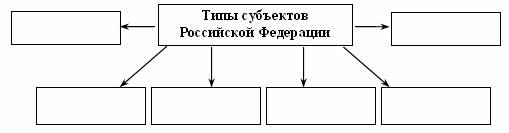 Затем определяет основные направления деятельности субъектов РФ.2 группа изучает главу 4 «Президент РФ» и составляет кластер «Полномочия президента».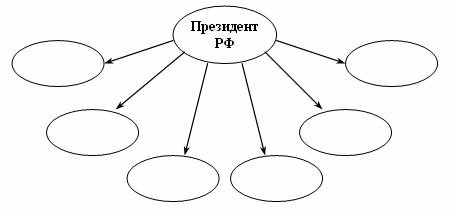 – Как Конституция определяет статус Президента?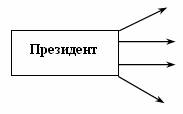 3 группа изучает главу 5 «Федеральное собрание» и, составив схему, объясняет другим группам назначение, структуру и полномочия Федерального собрания.4 группа изучает главу 6 «Правительство РФ», записывает полномочия Правительства.
Капитаны команд выступают перед группами. После данной работы подводятся выводы, где выделяются «плюсы» и «минусы» существующей конституции. В конце приводится высказывание Жан-Жака Руссо.«Сила Законов – в уровне их понимания»IV. Домашнее задание: (2 мин.)§ 11. Заполнить таблицу (используя Конституцию РФ)Основы конституционного строяСтатьи КонституцииСодержание1. НародовластиеСт. 1, ч. 1, ст. 32. ФедерализмСт.1, ч. 1, ст. 53. Правовое государствоСт. 1, ч. 14. Разделение властейСт. 105. Приоритет прав человекаСт. 26. СуверенитетСт. 47. Политическое многообразиеСт. 13, ч. 3–58. Идеологический плюрализмСт. 13, ч. 1–2